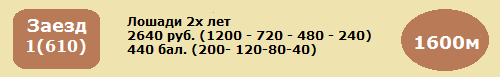 1  ОМЕГА - гн.коб.рус. (Гданьск - Опушка)      С.В.Мешкова (р.в ООО "Мустанг")      2.26,0      [365дн. 3: 0 0 0 0]     19 т/о  Мн И.Л.КИСЕЛЕВ01.12.13  597  2.26,0(5)           И.Л.Киселев                      Калиф 2.13,710.11.13  561  2.27,9(5)           В.С.Макаров                   Камертон 2.16,703.11.13  547  снята                                            20.10.13  518  2.37,2(6)           И.Л.Киселев                    Конкорд 2.20,613.10.13  503  2.36,4(3)кв.        Л.В.Киселев_______________________________________________________2  КЛАССИКА - гн.коб.фр. (Куатре Жульет - Классикави)      Л.Н.Косенковой(в аренде у К.А.Кнорр)      2.27,3      [365дн. 5: 0 1 0 0]     28 т/о  Мн С.М.ПУПКО15.12.13  607  2.28,4(2)           С.М.Пупко                        Эпоха 2.24,701.12.13  597  2.27,3(7)           С.М.Пупко                        Калиф 2.13,717.11.13  578  2.35,7(8)           С.М.Пупко                 Вестница Лок 2.23,703.11.13  547  2.34,8(5)           С.М.Пупко                       Дуглас 2.22,920.10.13  518  2.35,2(5)           С.М.Пупко                      Конкорд 2.20,6_______________________________________________________3  САНКТ-ПЕТЕРБУРГ - гн.жер.фр. (Нагло - Симона)      С.Т.Куроптева и К.С.Куроптева (р.у В.М.Борисова)	      2.25,1      [365дн. 4: 0 1 0 1]     26 т/о  Мн А.Н.ЯКУБОВ22.09.13  465  2.25,1(2)           А.Н.Якубов                  Фантазерка 2.21,211.08.13  387  2.35,0(7)           А.Н.Якубов                       Лапта 2.24,428.07.13  348  2.34,9(4)           А.Н.Якубов                         Риф 2.26,016.06.13  261  2.38,4(10)          А.Н.Якубов                     Хохлома 2.23,126.05.13  205  2.44,1(3)кв.        А.Н.Якубов_______________________________________________________4  ФАНТАЗЕРКА - гн.коб.рус. (Неаполь - Лунная Фантазия)      Ю.Ю.Дробышевской (р.в ОАО "ПКЗ им.В.И.Чапаева")      2.21,2      [365дн. 7: 1 0 0 0]   15 т/о  2к Ю.Ю.ДРОБЫШЕВСКАЯ01.12.13  597  2.26,7(6)           Ю.Ю.Дробышевская                 Калиф 2.13,724.11.13  580  2.30,3(1)кв.        Ю.Ю.Дробышевская27.10.13  544  снята                                         06.10.13  496  2.19,7(6)г.к с.     Ю.Ю.Дробышевская            Касабланка 2.17,722.09.13  465  2.21,2(1)           Ю.Ю.Дробышевская            Фантазерка 2.21,2_______________________________________________________5  АНГЛИЯ - гн.коб.рус. (Нансачтинг - Артемида)      ООО "Злынский конезавод"      2.16,5      [365дн. 9: 1 0 0 1]     10 т/о  Мн В.И.ЕГОРОВ15.12.13  599  2.28,8(8)           В.И.Егоров                     Конкорд 2.17,520.10.13  522  2.23,0(7)г.к с.     В.И.Егоров                     Поппури 2.16,129.09.13  488  2.18,3(4)г.к с.     В.И.Егоров                  Гавана Лок 2.16,901.09.13  431  2.31,2(6)           В.И.Егоров                       Баффи 2.21,218.08.13  398  2.25,4(7)           В.И.Егоров                       Десна 2.12,8_______________________________________________________6  ГАББАНА - гн.коб.рус. (Бертолио - Геометрия)      В.Я.Панченко(в аренде у ООО "Поворот В.П.")		      2.24,4      [365дн. 14: 0 0 2 4]    6 т/о   2к Р.И.РУСИН01.12.13  597  2.24,4(4)           Р.И.Русин                        Калиф 2.13,717.11.13  578  2.26,0(4)           Р.И.Русин                 Вестница Лок 2.23,727.10.13  532  2.27,9(4)           А.В.Попов                 Кей О Панчер 2.24,529.09.13  486  2.25,5(4)           А.В.Попов                      Шампань 2.23,615.09.13  463  2.24,9(5)           А.В.Попов                    Фраза Лок 2.16,4_______________________________________________________7  ЭЙФОРИЯ - гн.коб.ам. (Фор Стронг Виндс - Эх-Ма)      Чесменского к-з(в аренде у К.А.Пучкова)	      2.24,1      [365дн. 4: 0 1 2 0]     25 т/о  1к К.А.ПУЧКОВ01.12.13  593  2.30,0(8)           К.А.Пучков                 Милая Берта 2.11,117.11.13  578  2.24,9(2)           К.А.Пучков                Вестница Лок 2.23,710.11.13  560  2.24,1(3)           К.А.Пучков                      Ниссан 2.16,027.10.13  532  2.25,9(3)           К.А.Пучков                Кей О Панчер 2.24,513.10.13  503  2.43,6(4)кв.        В.Н.Щербаков_______________________________________________________8  ЛАВАНДА ЛОК - гн.коб.рус. (Нагло - Лотарингия)      ЗАО "Конный завод Локотской"      2.27,2 Орел [365дн. 1: 0 0 0 0]     9 т/о   1к А.М.СЕВАЛЬНИКОВ27.10.13  532  снята                                         Кей О Панчер 2.24,513.10.13  505  2.34,0(7)           А.М.Севальников              Гранд Лок 2.17,929.09.13  481  2.35,9(2)кв.        А.М.Севальников_______________________________________________________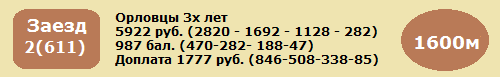 1  КАНОНИР - кр.-сер.жер. (Император - Кассия)      Есиповой и Есипова (р.в Московском к-з)      2.13,0      [365дн. 16: 2 1 3 3]    34 т/о   Мн И.Л. КИСЕЛЕВ24.11.13  582  2.14,3(3)           И.Л.Киселев                  Волшебник 2.13,410.11.13  566  2.14,6(4)           И.Л.Киселев                      Липса 2.13,120.10.13  528  2.13,1(4)           И.Л.Киселев                    Белизна 2.12,206.10.13  493  2.20,9(6)           И.Л.Киселев                  Жар Птица 2.16,815.09.13  458  2.15,2(4)           И.Л.Киселев                  Красавица 2.13,8_______________________________________________________2  ИМПЕРАТРИЦА - вор.коб. (Аспект - Искусница)      А.А.Казакова      2.12,7      [365дн. 12: 1 0 4 1]    17 т/о  Мн Н.А.ПЛЕССЕР01.12.13  594  2.19,3(1)           Н.А.Плессер                Императрица 2.19,315.09.13  458  2.15,1(3)           Н.А.Плессер                  Красавица 2.13,801.09.13  421  2.20,4(3)           Н.А.Плессер                     Жоржеп 2.19,011.08.13  380  2.12,7(4)           Н.А.Плессер                    Изразец 2.12,328.07.13  353  3.25,4(6)           Н.А.Плессер                    Белизна 3.14,1_______________________________________________________3  ИЗРАЗЕЦ - гн.жер. (Попугай - Ильфа)      Алтайского к-з      2.10,6      [365дн. 14: 2 4 1 3]    23 т/о  Мн В.В.СУЧКОВ03.11.13  551  2.10,6(2)           В.В.Сучков                     Белизна 2.10,620.10.13  528  2.13,3(6)           В.В.Сучков                     Белизна 2.12,229.09.13  484  2.14,2(2)           В.В.Сучков                     Полевик 2.13,715.09.13  458  2.14,7(2)           В.В.Сучков                   Красавица 2.13,801.09.13  430  2.18,5(4)           В.В.Сучков                    Мушкетер 2.17,1_______________________________________________________4  ВОЛШЕБНИК - сер.жер. (Шалун - Ваза)      А.А.Казакова (р.в Дубровском к-з)      2.13,1      [365дн. 14: 3 3 3 0]    14 т/о  Мн Я.С.ЛОГВИН24.11.13  582  2.13,4(1)           Я.С.Логвин                   Волшебник 2.13,417.11.13  576  2.15,6(2)           Я.С.Логвин                    Мушкетер 2.14,527.10.13  538  3.29,4(7)           Я.С.Логвин               Имперфект Виз 3.19,420.10.13  528  2.13,1(3)           Я.С.Логвин                     Белизна 2.12,222.09.13  466  2.17,6(3)           Я.С.Логвин                       Липса 2.14,1_______________________________________________________5  ФИНН - вор.жер.(Император - Финка)      Н.Р.Бессмертной (р.в Московском к-з)      2.10,2      [365дн. 14: 2 3 3 3]    32 т/о  А.С.БЕССМЕРТНЫЙ01.12.13  594  2.20,0(3)           Т.Т.Тунгатаров             Императрица 2.19,317.11.13  576  2.21,3(5)пр.        А.С.Бессмертный               Мушкетер 2.14,527.10.13  538  3.25,3(6)           Т.Т.Тунгатаров           Имперфект Виз 3.19,406.10.13  493  2.16,8(2)           А.С.Бессмертный              Жар Птица 2.16,801.09.13  423  2.15,1(2)           Т.Т.Тунгатаров                 Полевик 2.14,6_______________________________________________________6  ЛИПАРИТ - вор.жер. (Пекрит - Лагуна)      С.А.Матвеева (р.в Хреновском к-з)      2.08,5      [365дн. 17: 5 6 3 0]    12 т/о   В.С.МАТВЕЕВ24.11.13  582  2.14,1(2)           С.А.Матвеев                  Волшебник 2.13,410.11.13  566  2.13,3(2)           С.А.Матвеев                      Липса 2.13,127.10.13  538  3.20,9(3)           С.А.Матвеев              Имперфект Виз 3.19,413.10.13  504  2.10,6(3)кв.        С.А.Матвеев29.09.13  484  2.16,1(5)           С.А.Матвеев                    Полевик 2.13,7_______________________________________________________7  БЕЛИЗНА - сер.коб. (Император - Белоснежка)      ООО"ЕВРОСТАР" (р.в Московском к-з)      2.07,3      [365дн. 13: 5 3 0 1]    12 т/о  Мн С.А.МАТВЕЕВ03.11.13  551  2.10,6(1)           С.А.Матвеев                    Белизна 2.10,620.10.13  528  2.12,2(1)           С.А.Матвеев                    Белизна 2.12,218.08.13  404  2.07,3(1)           Л.В.Киселев                    Белизна 2.07,328.07.13  353  3.14,1(1)           Л.В.Киселев                    Белизна 3.14,107.07.13  306  2.09,5(2)           Л.В.Киселев_______________________________________________________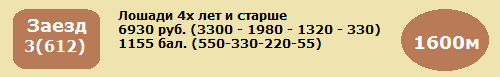 1  ЧЕХИЯ - гн.коб.рус. р. 2009 г. (Хиппи - Чайка)      Т.А.Луц      2.07,9      [365дн. 22: 1 0 1 0]    20 т/о   Т.А.ЛУЦ17.11.13  574  2.15,6(5)           Т.А.Луц                Бладсток'с Майк 2.04,927.10.13  540  2.07,9(3)           А.Сычев                Торнад Де Борде 2.06,727.10.13  535  2.10,5(1)           Я.Маркелов                       Чехия 2.10,527.10.13  534  снята                                            13.10.13  513  2.16,5(5)           Т.А.Луц                         Уэмбли 2.02,5_______________________________________________________2  РЕВАНШ - сер.жер. р. 2009 г. (Шток - Рекордистка)      А.В.Лосева (р.в Завиваловском к-з)      2.07,9      [365дн. 16: 0 2 3 1]    31 т/о  2к В.А.ШЕХОВЦОВ24.11.13  579  2.18,0(3)кв.        В.А.Шеховцов10.11.13  557  2.15,5(2)кв.        В.А.Шеховцов27.10.13  536  2.19,6(6)           В.А.Шеховцов                  Интервал 2.07,501.09.13  434  2.22,5(5)           В.А.Шеховцов            Жаркий Поцелуй 2.14,604.08.13  368  2.12,0(8)           В.А.Шеховцов                  Заветный 2.04,0_______________________________________________________3  ВЕСЕЛЫЙ РОДЖЕР - т-гн.ам.жер.р.2008 г.(Классик Фото-Вики)      В.С.Аверина и Х.М.Юсипова      2.00,8      [365дн. 8: 3 0 4 1]     33 т/о  Мн Ю.К.РЕПИН24.11.13  583  2.04,6(1)           Ю.К.Репин               Веселый Роджер 2.04,610.11.13  557  2.11,2(1)кв.        Ю.К.Репин13.10.13  508  2.00,8(3)           Ю.К.Репин                        Гранд 1.59,529.09.13  480  2.09,3(1)кв.        Ю.К.Репин25.08.13  409  2.03,5(1)           Ю.К.Репин               Веселый Роджер 2.03,5_______________________________________________________4  ВОЛОНТЕР ЛОК - гн.жер.рус. р. 2009 г. (Ланкастер Ом - Викторина)      China Horse International Holdings(р.в Локотском к-з)      2.02,3      [365дн. 10: 0 1 0 5]    2 т/о   3к О.И.ПРИПАДЧЕВ15.12.13  605  2.11,4(6)           О.И.Припадчев                 Наутилус 2.06,301.12.13  595  2.07,9(4)           О.И.Припадчев                    Выбор 2.05,817.11.13  574  2.08,7(2)           О.И.Припадчев          Бладсток'с Майк 2.04,903.11.13  552  2.07,5(4)           О.И.Припадчев                    Гранд 2.05,720.10.13  527  2.10,5(4)           О.И.Припадчев              Тина Де Вес 2.03,7_______________________________________________________5  ДИОНИСУС НУРРИР - гн.ам.р.2008 г.(АндоверХолл-Оддс Он Тэмми)      И.Н.Килимника (р.в США)      2.01,0      [365дн. 12: 3 2 1 3]    1 т/о   2к А.К.ФЕДОРЕНКОВ13.10.13  508  2.03,9(9)           С.М.Пупко                        Гранд 1.59,506.10.13  497  2.04,3(1)           В.М.Пупко              Дионисус Нуррир 2.04,315.09.13  457  2.08,7(7)           В.М.Пупко                        Гранд 2.03,318.08.13  406  2.04,0(2)           В.М.Пупко                     Распутин 2.02,304.08.13  370  снят                                             _______________________________________________________6  РЭП - гн.жер.ам.р.2007 г. (Прелат-Розалия)      А.В.Попова (р.у С.И.Пустошинского)      2.00,5      [365дн. 20: 0 2 4 5]    33 т/о  2к С.Д.ГАВРИЛОВ15.12.13  605  2.11,8(7)           Ю.К.Репин                     Наутилус 2.06,310.11.13  564  2.06,4(4)           Ю.К.Репин                       Уэмбли 2.05,127.10.13  534  2.06,3(2)           Ю.К.Репин                       Уэмбли 2.03,713.10.13  513  2.04,0(2)           Ю.К.Репин                       Уэмбли 2.02,529.09.13  485  2.04,2(4)           Ю.К.Репин                       Уэмбли 2.02,4_______________________________________________________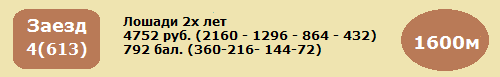 1  АГЕНТ - гн.жер.ам. (Тайм Тротпикс - Аргентина)      В.Я.Панченко(в аренде у ООО "Поворот В.П.")      2.17,6      [365дн. 13: 0 2 1 2]    7 т/о   1к И.Д.МИХАЙЛОВИЧ01.12.13  593  2.17,6(4)           И.Д.Михайлович             Милая Берта 2.11,117.11.13  575  2.19,4(7)           И.Д.Михайлович             Милая Берта 2.10,903.11.13  553  2.18,7(2)           И.Д.Михайлович                Алмазный 2.18,720.10.13  526  2.28,4(10)          И.Д.Михайлович              Донвар Лок 2.12,229.09.13  488  2.19,8(6)           И.Д.Михайлович              Гавана Лок 2.16,9_______________________________________________________2  ГРАНД ЛОК - гн.жер.рус. (Нагло - Гонимая)      ООО "ЕВРОСТАР" (р.в Локотском к-з)      2.17,9      [365дн. 4: 2 0 1 1]     12 т/о  Мн С.А.МАТВЕЕВ27.10.13  544  2.18,7(1)           С.А.Матвеев                  Гранд Лок 2.18,713.10.13  505  2.17,9(1)           С.А.Матвеев                  Гранд Лок 2.17,915.09.13  463  снят                                            04.08.13  377  2.28,2(3)           Л.В.Киселев                     Связка 2.21,805.05.13  160  2.30,9(4)           Л.В.Киселев                Милая Берта 2.20,1_______________________________________________________3  МИСТЕР БУ - рыж.жер.фр. (Слипи Бу - Мисс Фэнтази)      В.Я.Панченко(в аренде у ООО "Поворот В.П.")      2.18,7      [365дн. 9: 1 1 2 1]     13 т/о  2к Д.Н.НИКОЛИН17.11.13  575  2.20,2(8)           А.В.Трутнев                Милая Берта 2.10,903.11.13  555  2.21,9(3)           А.В.Трутнев                    Олимпия 2.11,213.10.13  515  2.18,7(3)           А.В.Трутнев                   Камертон 2.11,622.09.13  476  2.21,9(1)           А.В.Трутнев                  Мистер Бу 2.21,901.09.13  435  2.23,6(2)           Д.Н.Николин                 Касабланка 2.22,8_______________________________________________________4  СУЗИНО - гн.жер.фр. (Нагло - Чиконья Джет)      М.А.Тынянова (р.в Италии)      2.21,1      [365дн. 4: 0 0 0 0]     11 т/о  3к Д.В.ЯКОВЛЕВ01.12.13  593  2.21,1(7)           Д.В.Яковлев                Милая Берта 2.11,127.10.13  539  2.30,3(9)           Т.Н.Ярагина                      Корби 2.10,208.09.13  438  2.29,2(8)           Д.В.Яковлев                      Баффи 2.15,718.08.13  398  2.33,9(9)           Т.Н.Ярагина                      Десна 2.12,804.08.13  364  2.38,8(3)кв.        Т.Н.Ярагина_______________________________________________________5  АНКЛАВ - т-гн.жер.ам. (Кобра Лобелл - Антоновка)      А.Э.Голубева (р.в ОАО "ПКЗ им.В.И.Чапаева")      2.14,8      [365дн. 11: 1 0 6 1]    22 т/о  2к С.И.БУЛАНОВ17.11.13  575  2.17,3(3)           С.И.Буланов                Милая Берта 2.10,927.10.13  539  2.14,8(3)           С.И.Буланов                      Корби 2.10,213.10.13  511  2.21,6(3)           С.И.Буланов                     Сирень 2.18,729.09.13  490  2.19,5(3)           С.И.Буланов                      Десна 2.16,215.09.13  460  2.16,2(3)           С.И.Буланов                      Корби 2.15,1_______________________________________________________6  СИРЕНЬ - вор.коб.ам. (Рангоут - Сарматка)      ООО "Злынский конезавод" (в аренде у А.С.Козлова)      2.14,2      [365дн. 11: 1 5 0 0]    10 т/о  1к А.А.МОРОЗОВ15.12.13  603  2.20,5(5)           А.А.Морозов            Саусвинд Импалс 2.07,524.11.13  585  2.14,7(2)           А.А.Морозов                      Десна 2.14,310.11.13  569  2.14,2(2)           В.И.Егоров                  Донвар Лок 2.13,527.10.13  539  2.18,7(5)           В.И.Егоров                       Корби 2.10,213.10.13  511  2.18,7(1)           А.А.Морозов                     Сирень 2.18,7_______________________________________________________7  ПОПУТЧИЦА 2-Я - рыж.коб.рус. (Праулер - Перспектива СИН)      С.И.Найденова (р.в Казанском к-з)      2.10,3      [365дн. 10: 1 2 4 2]    6 т/о    Е.В.КАРНАУХОВ24.11.13  585  2.16,9(8)           Е.В.Карнаухов                    Десна 2.14,313.10.13  509  снята                                             22.09.13  473  2.10,3(4)           В.П.Кондратюк               Донвар Лок 2.09,001.09.13  425  2.14,6(1)           М.Ф.Попков               Попутчица 2-я 2.14,618.08.13  398  2.13,0(3)           В.П.Кондратюк                    Десна 2.12,8_______________________________________________________8  МИЛАЯ БЕРТА - рыж.коб.ам. (Бертолио - Марго Парк)      С.Т.Куроптева и К.С.Куроптева (р.у В.Я.Панченко)      2.07,8      [365дн. 10: 6 2 2 0]    26 т/о  Мн А.Н.ЯКУБОВ01.12.13  593  2.11,1(1)           А.Н.Якубов                 Милая Берта 2.11,117.11.13  575  2.10,9(1)           А.Н.Якубов                 Милая Берта 2.10,906.10.13  499  2.10,0(1)           А.Н.Якубов                 Милая Берта 2.10,022.09.13  473  2.09,1(2)           А.Н.Якубов                  Донвар Лок 2.09,001.09.13  425  2.19,3(3)           А.Н.Якубов               Попутчица 2-я 2.14,6_______________________________________________________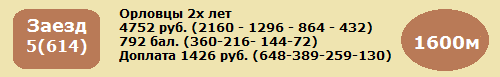 1  ПАЛЕХ - гн.жер. (Люкс - Пальмира)      Е.Л.Ионовой (р.в Хреновском к-з)      2.24,1      [365дн. 10: 0 2 2 0]    21 т/о  2к Е.Л.ИОНОВА24.11.13  588  2.24,2(2)           Е.Л.Ионова                   Звездопад 2.24,017.11.13  573  2.27,0(6)           Е.Л.Ионова                      Комета 2.24,320.10.13  524  2.26,8(5)           Е.Л.Ионова                     Загорск 2.19,629.09.13  482  2.24,1(2)           Е.Л.Ионова                    Лапчатка 2.22,815.09.13  451  2.29,3(10)          Е.Л.Ионова                     Флорист 2.19,0_______________________________________________________2  ЗВЕЗДОПАД - вор.жер. (Дротик - Зебра)      Р.А.Аскарова (р.в Пермском к-з)      2.24,0      [365дн. 5: 2 0 0 2]     24 т/о  3к В.Ф.КУЛЫГИН24.11.13  588  2.24,0(1)           В.Ф.Кулыгин                  Звездопад 2.24,003.11.13  556  2.28,1(1)           В.Ф.Кулыгин                  Звездопад 2.28,120.10.13  519  2.29,1(4)           В.Ф.Кулыгин                    Калимба 2.21,706.10.13  502  2.31,3(4)           В.Ф.Кулыгин               Изумительная 2.23,722.09.13  464  2.36,7(2)кв.        В.Ф.Кулыгин_______________________________________________________3  ПОКОЙ - гн.жер. (Крокет - Примадонна)      Н.В.Строй (р.в ФГУ ГЗК "Курганская с ипподромом")      2.26,0      [365дн. 5: 0 1 1 2]     24 т/о  2к А.А.ВИЛКИН15.12.13  600  3.11,0(11)          А.А.Вилкин                     Флорист 2.21,324.11.13  580  2.30,6(2)кв.        А.А.Вилкин10.11.13  558  2.40,1(1)кв.        А.А.Вилкин21.07.13  339  2.27,4(4)           Л.В.Киселев                    Историк 2.22,507.07.13  317  2.26,0(4)           Л.В.Киселев                    Бумазея 2.21,0_______________________________________________________4  ИЖИЦА - гн.коб. (Жаркий - Искрометная)      А.Ф.Кнорра (р.в ЗАО "Хреновской конный завод")		      2.25,9      [365дн. 11: 1 1 3 2]    5 т/о   Мн Л.В.ТАНИШИНА24.11.13  586  2.29,6(3)           Л.В.Танишина                     Прима 2.18,910.11.13  559  2.26,7(4)           Л.В.Танишина                   Загорск 2.19,813.10.13  507  2.25,9(3)           Л.В.Танишина                  Портленд 2.23,522.09.13  479  2.28,1(5)           Р.П.Киселев                    Колибри 2.23,018.08.13  405  2.27,7(5)           Л.В.Танишина                 Кимберлит 2.20,7_______________________________________________________5  ПАПОРОТНИК - вор.жер. (Каньон - Полоска)      ООО "Поворот В.П." (р.в ОАО "Конезавод "Новотомниково")      2.21,6      [365дн. 9: 1 1 3 1]     18 т/о  Мн Е.В.ЧЕФРАНОВА01.12.13  592  2.21,6(1)           Е.В.Чефранова               Папоротник 2.21,617.11.13  573  2.28,9(7)пр.        Е.В.Чефранова                   Комета 2.24,303.11.13  549  2.27,1(4)           Е.В.Чефранова                 Сингапур 2.18,120.10.13  524  2.23,8(3)           Е.В.Чефранова                  Загорск 2.19,606.10.13  502  2.23,7(2)           Е.В.Чефранова             Изумительная 2.23,7_______________________________________________________6  ПРИМА - св.-гн.коб. (Империал - Паночка)      В.Я.Панченко(в аренде у ООО "Поворот В.П.")      2.18,9      [365дн. 11: 3 6 0 0]    13 т/о  Мн А.В.ТРУТНЕВ24.11.13  586  2.18,9(1)           А.В.Трутнев                      Прима 2.18,910.11.13  559  2.20,5(2)           А.В.Трутнев                    Загорск 2.19,827.10.13  531  2.20,4(1)           А.В.Трутнев                      Прима 2.20,413.10.13  510  2.21,0(5)           Д.Н.Николин                     Комета 2.17,529.09.13  489  2.22,7(2)           А.В.Трутнев                    Колибри 2.21,7_______________________________________________________7  БУМАЗЕЯ - гн.коб. (Уклон - Баррикада)      ОАО "Московский конзавод №1"		      2.19,8      [365дн. 10: 3 3 1 0]    28 т/о  1к И.В.КОЛОМЕЕЦ13.10.13  510  2.26,0(9)           И.В.Коломеец                    Комета 2.17,522.09.13  468  2.19,8(2)           И.В.Коломеец                   Историк 2.19,601.09.13  427  2.28,9(1)           И.В.Коломеец                   Бумазея 2.28,911.08.13  393  2.22,7(2)           И.В.Коломеец                   Историк 2.22,421.07.13  339  2.24,1(2)           И.В.Коломеец                   Историк 2.22,5_______________________________________________________8  ИСТОРИК - сер.жер. (Куплет - Ивушка)      Хреновского к-з      2.19,1      [365дн. 7: 5 1 0 0]     21 т/о  Мн В.В.БУРУЛЕВ22.09.13  468  2.19,6(1)           В.В.Бурулев                    Историк 2.19,608.09.13  447  2.23,8(1)           В.В.Бурулев                    Историк 2.23,811.08.13  393  2.22,4(1)           В.В.Бурулев                    Историк 2.22,421.07.13  339  2.22,5(1)           В.В.Бурулев                    Историк 2.22,513.07.13  321  2.19,1(1)           В.В.Бурулев                    Историк 2.19,1_______________________________________________________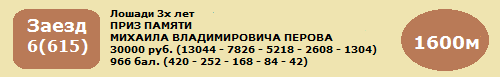 1  ФОСФОРИТ - т.-гн.жер.ам. (Фронд - Фантогаро)      В.С.Аверина и Х.М.Юсипова      2.09,0      [365дн. 7: 2 0 2 1]     33 т/о  Мн Ю.К.РЕПИН17.11.13  572  2.14,6(3)           Ю.К.Репин                       Ангара 2.13,803.11.13  548  2.13,6(4)           Ю.К.Репин                      Радость 2.11,020.10.13  520  2.11,1(3)           Ю.К.Репин                       Профит 2.09,606.10.13  491  2.14,4(4)кв.        Ю.К.Репин11.08.13  388  снят                                             _______________________________________________________2  ЛЕКСИКА ЛОК - гн.коб.рус.(Стэгс Брес-Лотарингия)      Локотского к-з (в аренде у Г.В.Абрамсон)      2.05,7      [365дн. 13: 3 2 0 1]    19 т/о  1к В.Н.ВАРЫГИН17.11.13  577  2.11,2(5)           Л.В.Киселев            Бедфорд Гановер 2.07,503.11.13  554  2.08,9(4)           В.Н.Варыгин                    Диамант 2.05,713.10.13  514  2.05,7(1)           В.Н.Варыгин                Лексика Лок 2.05,715.09.13  455  снята                                     08.09.13  440  3.14,6(2)           В.Н.Варыгин            Бедфорд Гановер 3.14,3_______________________________________________________3  ФЛОРА ЛОК - рыж.коб.рус.(Реал Лидер-Фреска)      Локотского к-з (в аренде у Г.В.Абрамсон)      2.11,1      [365дн. 18: 1 2 1 5]    19 т/о  2к Т.Г.АКИЛИНА17.11.13  577  2.16,4(7)           И.Л.Киселев            Бедфорд Гановер 2.07,520.10.13  529  2.11,1(2)           В.Н.Варыгин                Вильсон Лок 2.09,706.10.13  492  2.14,9(1)           И.Л.Киселев                  Флора Лок 2.14,922.09.13  470  2.15,1(4)           С.Клитенхоф                    Коралия 2.12,708.09.13  446  2.12,0(4)           А.Ю.Карпова                  Висла Лок 2.10,3_______________________________________________________4  БАРБИ ЛОК - гн.коб.фр. (Брэнди Ди Фиори - Бандана ОМ)      Локотского к-з      2.06,5      [365дн. 19: 3 4 1 2]    2 т/о   3к О.И.ПРИПАДЧЕВ01.12.13  591  2.11,4(1)           Р.А.Габдрашитов              Барби Лок 2.11,410.11.13  568  2.13,1(6)           Р.А.Габдрашитов                Холдинг 2.09,227.10.13  537  съех.               Р.А.Габдрашитов                Диамант 2.10,306.10.13  500  2.10,8(7)           К.А.Соколова              Бонсаи Линди 2.03,822.09.13  475  2.11,3(4)           О.И.Припадчев              Динамит "Ч" 2.04,3_______________________________________________________5  ПАТРУЛЬ ЛОК - гн.жер.рус. (Реал Лидер - Посадка)      К.А.Соколовой (р.в Локотском к-з)      2.05,4      [365дн. 18: 1 2 7 3]    2 т/о   2к К.А.СОКОЛОВА17.11.13  577  2.09,6(4)           К.А.Соколова           Бедфорд Гановер 2.07,520.10.13  523  2.06,5(3)           К.А.Соколова            Фром Тзи Ваулт 2.06,129.09.13  487  2.08,8(3)           К.А.Соколова                 Рубин Дид 2.07,908.09.13  440  3.16,5(4)           К.А.Соколова           Бедфорд Гановер 3.14,325.08.13  418  2.07,9(3)           К.А.Соколова           Бедфорд Гановер 2.06,8_______________________________________________________6  КАСКАН - гн.жер.ам. (Крамер Бой - Коко ОМ)      Е.А.Острягиной      2.05,5      [365дн. 15: 0 3 3 2]    23 т/о  Мн В.В.СУЧКОВ13.10.13  506  2.07,5(2)           В.В.Сучков             Бедфорд Гановер 2.07,229.09.13  487  2.09,5(5)           В.В.Сучков                   Рубин Дид 2.07,915.09.13  462  2.11,5(6)           В.В.Сучков                Пластика Лок 2.08,418.08.13  400  2.05,7(5)           В.В.Сучков                 Динамит "Ч" 2.00,504.08.13  372  2.07,1(3)           В.В.Сучков                   Рубин Дид 2.04,8_______________________________________________________7  ХОЛДИНГ - гн.жер.фр. (Ноктейл Де Сейя - Хохлома)      Есиповой и Есипова (р.в ООО "Троицкое")      2.06,3      [365дн. 14: 2 0 6 2]    34 т/о  Мн И.Л.КИСЕЛЕВ01.12.13  596  2.10,7(3)           И.Л.Киселев            Бедфорд Гановер 2.08,610.11.13  568  2.09,2(1)           И.Л.Киселев                    Холдинг 2.09,227.10.13  542  2.09,8(5)           И.Л.Киселев            Бедфорд Гановер 2.07,313.10.13  506  2.08,0(3)           И.Л.Киселев            Бедфорд Гановер 2.07,206.10.13  500  2.15,3(8)           И.Л.Киселев               Бонсаи Линди 2.03,8_______________________________________________________8  БЕДФОРД ГАНОВЕР - гн.жер.ам. (Донато Гановер - Брамасоул)      Алексинского к-з  (р.в США)      2.06,8      [365дн. 11: 7 1 0 0]    6 т/о   Мн М.В.КОЗЛОВ01.12.13  596  2.08,6(1)           М.В.Козлов             Бедфорд Гановер 2.08,617.11.13  577  2.07,5(1)           М.В.Козлов             Бедфорд Гановер 2.07,527.10.13  542  2.07,3(1)           М.В.Козлов             Бедфорд Гановер 2.07,313.10.13  506  2.07,2(1)           М.В.Козлов             Бедфорд Гановер 2.07,229.09.13  487  2.08,8(2)           М.В.Козлов                   Рубин Дид 2.07,9_______________________________________________________9  ПЕГАС - гн.жер.ам. (Стэгс Брес - Перла Принс)      М.А.Тынянова      2.05,6      [365дн. 14: 3 6 2 0]    11 т/о  1к В.П.КОНДРАТЮК20.10.13  523  2.06,3(2)           В.П.Кондратюк           Фром Тзи Ваулт 2.06,106.10.13  500  2.05,6(2)           В.П.Кондратюк             Бонсаи Линди 2.03,815.09.13  455  3.16,5(2)           В.П.Кондратюк           Фром Тзи Ваулт 3.15,508.09.13  440  3.15,0(3)           В.П.Кондратюк          Бедфорд Гановер 3.14,325.08.13  418  2.06,9(2)           В.П.Кондратюк          Бедфорд Гановер 2.06,8_______________________________________________________10  ЧЕРЕМША - т-гн.коб.рус. (Пауэр Ту Чарм - Чомга)      Злынского к-з (в аренде у А.Ф.Кнорра)      2.05,9      [365дн. 14: 1 1 2 4]    5 т/о   Мн Л.В.ТАНИШИНА01.12.13  596  2.10,4(2)           Л.В.Танишина           Бедфорд Гановер 2.08,610.11.13  568  2.10,2(3)           Л.В.Танишина                   Холдинг 2.09,227.10.13  542  2.10,6(6)           Л.В.Танишина           Бедфорд Гановер 2.07,313.10.13  506  2.08,9(4)           Л.В.Танишина           Бедфорд Гановер 2.07,215.09.13  462  2.09,6(4)           В.В.Танишин               Пластика Лок 2.08,4_______________________________________________________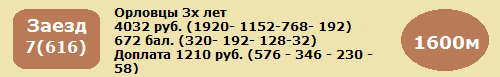 1  ГРОМКИЙ - сер.жер. (Кокбар - Геральдика)      С.А.Еремеева      2.18,8      [365дн. 9: 0 1 1 0]     18 т/о  Мн Ю.В.ЧЕФРАНОВ20.10.13  528  2.19,6(13)          Ю.В.Чефранов                   Белизна 2.12,206.10.13  493  2.18,8(5)           Ю.В.Чефранов                 Жар Птица 2.16,815.09.13  458  2.31,4(11)л.сб.     Ю.В.Чефранов                 Красавица 2.13,804.08.13  375  2.21,1(10)          И.В.Коломеец                      Финн 2.10,221.07.13  345  2.24,2(5)           С.М.Пупко                        Лилия 2.21,5_______________________________________________________2  КИЯ - сер.коб.(Император - Ковбойка)      Московского к-з (в аренде у А.П.Гришина)      2.15,2      [365дн. 14: 1 0 1 4]    20 т/о  2к В.П.ГРИШИН24.11.13  582  2.15,2(4)           В.П.Гришин                   Волшебник 2.13,403.11.13  551  2.18,1(4)           В.П.Гришин                     Белизна 2.10,620.10.13  528  2.19,0(12)          В.П.Гришин                     Белизна 2.12,229.09.13  484  2.18,4(8)           В.П.Гришин                     Полевик 2.13,708.09.13  439  2.28,9(13)л.сб.     А.П.Гришин                    Кедровка 2.13,9_______________________________________________________3  КИНЕТИКА - гн.коб. (Никотин - Киприда)      Хреновского к-з      2.13,7      [365дн. 24: 2 1 1 1]    21 т/о  2к Е.Ю.ОСИПОВ17.11.13  576  2.24,6(7)           Е.Ю.Осипов                    Мушкетер 2.14,527.10.13  533  2.21,0(8)           Е.Ю.Осипов                    Мушкетер 2.15,820.10.13  528  2.15,6(7)           Е.Ю.Осипов                     Белизна 2.12,229.09.13  484  2.16,8(6)           Е.Л.Ионова                     Полевик 2.13,715.09.13  458  2.20,1(7)           Е.Ю.Осипов                   Красавица 2.13,8_______________________________________________________4  КУПОНА - кр.-сер.коб.(Поборник - Катальпа)      Чесменского к-з (в аренде у В.А.Шеховцова)      2.13,5      [365дн. 25: 0 1 2 2]    31 т/о  2к В.А.ШЕХОВЦОВ01.12.13  594  2.22,1(6)пр.        О.В.Шеховцова              Императрица 2.19,317.11.13  576  2.23,7(6)           О.В.Шеховцова                 Мушкетер 2.14,527.10.13  533  2.20,1(7)           О.В.Шеховцова                 Мушкетер 2.15,820.10.13  528  2.18,7(11)          О.В.Шеховцова                  Белизна 2.12,222.09.13  466  2.25,3(8)           О.В.Шеховцова                    Липса 2.14,1_______________________________________________________5  ЛИЛИЯ - гн.коб. (Лакей - Лекция)      Чесменского к-з (в аренде у И.Д.Михайловича)      2.15,8      [365дн. 22: 1 1 2 3]    7 т/о   1к И.Д.МИХАЙЛОВИЧ24.11.13  582  2.22,9(7)           И.Д.Михайлович               Волшебник 2.13,410.11.13  566  2.23,0(7)           И.Д.Михайлович                   Липса 2.13,127.10.13  533  2.17,2(5)           И.Д.Михайлович                Мушкетер 2.15,808.09.13  439  2.15,8(2)           И.Д.Михайлович                Кедровка 2.13,901.09.13  421  2.20,7(5)           И.Д.Михайлович                  Жоржеп 2.19,0_______________________________________________________6  ЖАР ПТИЦА - гн.коб. (Прогноз - Жаклин)      К-з"Катунь"(в аренде у Р.М.Зарипова С.Е.Иродова)      2.15,4      [365дн. 12: 1 1 1 4]    2 т/о   3к О.И.ПРИПАДЧЕВ06.10.13  493  2.16,8(1)           Р.А.Габдрашитов              Жар Птица 2.16,829.09.13  484  2.18,3(7)           Р.А.Габдрашитов                Полевик 2.13,722.09.13  466  2.19,5(5)           О.И.Припадчев                    Липса 2.14,111.08.13  380  2.15,4(5)           Р.А.Габдрашитов                Изразец 2.12,328.07.13  353  3.24,3(4)           Р.А.Габдрашитов                Белизна 3.14,1_______________________________________________________7  КРУИЗ - сер.жер. (Император - Капризная)      ООО"Поворот В.П." (р.в Московском к-з)      2.13,2      [365дн. 12: 1 3 1 2]    13 т/о  Мн А.В.ТРУТНЕВ24.11.13  582  2.16,1(5)пр.        Д.Н.Николин                  Волшебник 2.13,410.11.13  566  2.20,4(5)           Д.Н.Николин                      Липса 2.13,103.11.13  551  2.17,2(3)           Д.Н.Николин                    Белизна 2.10,620.10.13  528  2.13,2(5)           Д.Н.Николин                    Белизна 2.12,206.10.13  493  2.18,8(4)           Д.Н.Николин                  Жар Птица 2.16,8_______________________________________________________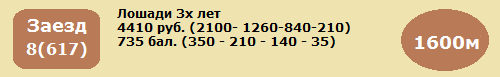 1  ПАЛЬМА - кар.коб.рус. (Мэнфинити - Победа)      М.В.Воробьева (р.у В.В.Щитц)      2.24,4      [365дн. 2: 0 0 0 0]     25 т/о  2к М.В.ВОРОБЬЕВА01.12.13  591  2.25,7(6)           М.В.Воробьева                Барби Лок 2.11,417.11.13  572  2.24,4(8)           М.В.Попкова                     Ангара 2.13,810.11.13  557  2.27,9(3)кв.        М.В.Попкова_______________________________________________________2  ПАРАД ПОБЕДЫ - гн.жер.рус.(Беди Беди - Погремушка)      ООО "Алексинский конный завод" (р.в Смоленском к-з)	      2.17,5      [365дн. 4: 0 0 0 1]     6 т/о   3к А.В.ПОПОВ01.12.13  591  2.17,5(4)           А.В.Попов                    Барби Лок 2.11,417.11.13  572  2.19,5(6)           А.В.Попов                       Ангара 2.13,803.11.13  548  2.23,3(6)           А.В.Попов                      Радость 2.11,020.10.13  520  2.23,4(7)           А.В.Попов                       Профит 2.09,606.10.13  491  2.27,8(6)кв.        А.В.Попов_______________________________________________________3  ФУЛ ТИЛТ - т-гн.жер.ам. (Ламитеч Краш ЕМ - Фесалина)      К.А.Пучкова      2.12,4      [365дн. 17: 0 1 2 0]    25 т/о  1к К.А.ПУЧКОВ01.12.13  591  2.24,1(5)           К.А.Пучков                   Барби Лок 2.11,417.11.13  572  2.14,6(2)           К.А.Пучков                      Ангара 2.13,810.11.13  568  2.13,5(7)н.х.       К.А.Пучков                     Холдинг 2.09,227.10.13  537  2.12,4(5)           К.А.Пучков                     Диамант 2.10,306.10.13  492  2.15,4(3)           К.А.Пучков                   Флора Лок 2.14,9_______________________________________________________4  РАДОСТЬ - гн.коб.фр. (Нот Дистурб - Регина Невада)      В.Б.Эстрова (р.у Л.Н.Косенковой)      2.10,9      [365дн. 15: 1 2 2 2]    24 т/о  3к В.Ф.КУЛЫГИН24.11.13  579  2.10,9(2)кв.        В.Ф.Кулыгин03.11.13  548  2.11,0(1)           В.Ф.Кулыгин                    Радость 2.11,020.10.13  520  2.11,9(4)           В.Ф.Кулыгин                     Профит 2.09,606.10.13  492  2.17,2(6)           В.Ф.Кулыгин                  Флора Лок 2.14,922.09.13  475  2.19,8(7)           В.Ф.Кулыгин                Динамит "Ч" 2.04,3_______________________________________________________5  БАЛКАНКА - вор.коб.рус.(Беди Беди - Лезгинка)      Ю.И.Кашковской (р.в "АВТОДОРМЕХ-КОМПЛЕКС")      2.10,4      [365дн. 12: 1 1 1 2]    20 т/о  Мн Ю.И.КАШКОВСКАЯ20.10.13  529  2.11,3(3)           Ю.И.Кашковская             Вильсон Лок 2.09,725.08.13  418  2.18,3(5)           Ю.И.Кашковская         Бедфорд Гановер 2.06,811.08.13  386  2.31,7(10)          Ю.И.Кашковская         Бедфорд Гановер 2.06,928.07.13  362  2.10,4(6)           Ю.И.Кашковская           Фауст Гановер 2.00,507.07.13  305  2.13,8(6)           Ю.И.Кашковская             Вильсон Лок 2.09,7_______________________________________________________6  РОККИ "Ч" - гн.жер.рус. (Кверидо Лав - Росинка)      В.А.Базаева (р.у В.Е.Чалова)      2.10,7      [365дн. 21: 0 2 3 3]    21 т/о  2к Е.Ю.ОСИПОВ17.11.13  572  2.14,8(4)           Е.Ю.Осипов                      Ангара 2.13,810.11.13  568  2.12,8(5)           Е.Ю.Осипов                     Холдинг 2.09,227.10.13  537  2.11,2(2)           Е.Ю.Осипов                     Диамант 2.10,313.10.13  514  2.24,0(5)л.сб.      Е.Ю.Осипов                 Лексика Лок 2.05,729.09.13  483  2.15,4(4)           Е.Ю.Осипов                      Флокса 2.09,9_______________________________________________________7  КОРАЛИЯ - гн.коб.рус.(Медоубрэнч Лоу - Каролина)      Московского к-з      2.07,0      [365дн. 13: 3 2 1 3]    20 т/о  Мн А.П.ГРИШИН17.11.13  577  2.12,4(6)           А.П.Гришин             Бедфорд Гановер 2.07,520.10.13  523  2.11,0(4)           А.П.Гришин              Фром Тзи Ваулт 2.06,122.09.13  470  2.12,7(1)           Г.В.Макаревич                  Коралия 2.12,715.09.13  462  снята                                        01.09.13  424  2.16,3(4)           А.П.Гришин                     Черемша 2.14,9_______________________________________________________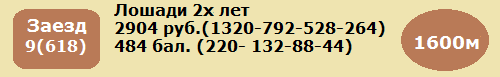 1  ГРОМ - гн.жер.рус. (Оакли Фоеникс - Голгофа)      А.А.Казакова      2.17,6      [365дн. 12: 0 1 2 1]    17 т/о  1к А.А.ПЛЕССЕР01.12.13  593  2.17,6(6)           А.А.Плессер                Милая Берта 2.11,117.11.13  575  2.17,7(5)           Н.А.Плессер                Милая Берта 2.10,927.10.13  544  2.21,8(3)           А.А.Плессер                  Гранд Лок 2.18,713.10.13  515  2.20,3(6)           А.А.Плессер                   Камертон 2.11,622.09.13  476  2.30,2(5)           А.А.Плессер                  Мистер Бу 2.21,9_______________________________________________________2  РИФ - гн.жер.рус. (Фор Стронг Виндс - Ронда)      В.Ф.Береславского (р.в Чесменском к-з)      2.16,3      [365дн. 11: 1 0 1 2]    28 т/о  Мн С.М.ПУПКО24.11.13  585  2.16,3(5)           С.М.Пупко                        Десна 2.14,310.11.13  561  2.17,5(3)           С.М.Пупко                     Камертон 2.16,713.10.13  515  2.19,1(4)           С.М.Пупко                     Камертон 2.11,629.09.13  488  2.19,7(4)           С.М.Пупко                   Гавана Лок 2.16,915.09.13  463  2.24,9(6)           С.К.Ксенофонтов              Фраза Лок 2.16,4_______________________________________________________3  ДЕФИС - т.-гн.жер.ам. (Фронд - Дон'т Джадж Ми)      Э.И.Мордуховича  Н.А.Хайленко (р.у В.С.Аверина)      2.18,3      [365дн. 10: 0 1 2 3]    1 т/о   2к В.В.ЮШИН17.11.13  575  2.22,4(10)          В.В.Юшин                   Милая Берта 2.10,903.11.13  550  2.19,6(4)           В.В.Юшин                   Везувий Лок 2.13,220.10.13  526  2.19,6(5)           В.В.Юшин                    Донвар Лок 2.12,229.09.13  488  2.18,3(3)           В.В.Юшин                    Гавана Лок 2.16,915.09.13  463  2.23,8(4)           В.В.Юшин                     Фраза Лок 2.16,4_______________________________________________________4  БАЗИНГА ЛОК - рыж.коб.фр. (Нот Дистурб - Роуз де Стар)      ЗАО "Конный завод Локотской" (в аренде у Н.В.Строй)      2.16,7      [365дн. 9: 1 1 1 0]     24 т/о  2к А.А.ВИЛКИН24.11.13  585  2.16,7(6)           А.А.Вилкин                       Десна 2.14,310.11.13  562  2.17,2(3)           А.А.Вилкин                     Поппури 2.16,818.08.13  408  2.20,4(2)           Л.В.Киселев               Детектор Лжи 2.18,928.07.13  357  2.17,0(6)           А.Ю.Карпова                 Донвар Лок 2.11,214.07.13  329  2.23,3(6)           И.Л.Киселев              Сильвиа Бунга 2.14,6_______________________________________________________5  ПУТЕВКА - гн.коб.рус. (Кобра Лобелл - Пустошь)      А.В.Шокан (р.в ОАО "ПКЗ им.В.И.Чапаева")      2.16,8      [365дн. 7: 0 2 2 0]     18 т/о  Мн Е.В.ЧЕФРАНОВА01.12.13  593  2.13,3(3)г.к с.     Е.В.Чефранова              Милая Берта 2.11,110.11.13  562  2.16,8(2)           Е.В.Чефранова                  Поппури 2.16,820.10.13  522  2.17,3(3)           Е.В.Чефранова                  Поппури 2.16,106.10.13  496  2.18,7(3)           Е.В.Чефранова               Касабланка 2.17,715.09.13  452  2.24,2(2)           Е.В.Чефранова                    Ангел 2.21,7_______________________________________________________6  КАЛИФ - гн.жер.ам. (Фронд - Коан Гановер)      В.С.Аверина и Х.М.Юсипова      2.13,7      [365дн. 12: 1 2 0 0]    33 т/о  Мн Ю.К.РЕПИН01.12.13  597  2.13,7(1)           Ю.К.Репин                        Калиф 2.13,717.11.13  578  2.36,9(9)           Ю.К.Репин                 Вестница Лок 2.23,703.11.13  550  2.26,0(7)           Ю.К.Репин                  Везувий Лок 2.13,213.10.13  515  2.20,7(7)           Ю.К.Репин                     Камертон 2.11,629.09.13  488  2.21,2(8)           Ю.К.Репин                   Гавана Лок 2.16,9_______________________________________________________7  ДЕПАРТАМЕНТ - гн.жер.рус. (Приказ СИН - Даурия)      С.Т.Куроптева и И.Д.Михайловича (р.в Новотомниковском к-з)      2.17,0      [365дн. 12: 0 2 1 3]    7 т/о   1к И.Д.МИХАЙЛОВИЧ15.12.13  601  2.17,0(3)           И.Д.Михайлович                  Связка 2.14,924.11.13  581  2.21,7(2)           И.Д.Михайлович                Фокстрот 2.20,510.11.13  562  2.18,3(6)           И.Д.Михайлович                 Поппури 2.16,827.10.13  544  2.21,9(4)           И.Д.Михайлович               Гранд Лок 2.18,706.10.13  494  2.24,9(2)           И.Д.Михайлович                  Галеон 2.23,0_______________________________________________________8  ПОМПЕЯ КАНТРИ - гн.коб.рус. (Принсли Вертуе - Парча)      А.В.Зверева (р.у И.С.Кондрашевой)      2.14,0      [365дн. 8: 1 1 1 1]     1 т/о   2к А.К.ФЕДОРЕНКОВ03.11.13  550  2.14,0(3)           А.К.Федоренков             Везувий Лок 2.13,220.10.13  526  2.17,0(4)           А.К.Федоренков              Донвар Лок 2.12,229.09.13  488  2.17,3(2)           В.М.Пупко                   Гавана Лок 2.16,908.09.13  438  2.20,1(5)           А.К.Федоренков                   Баффи 2.15,718.08.13  397  2.22,9(1)           А.К.Федоренков           Помпея Кантри 2.22,9_______________________________________________________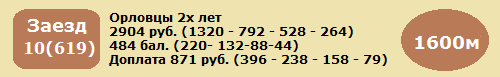 1  СОКРАТ - сер.жер. (Аспект - Синева)      А.А.Казакова      2.37,4      [365дн. 2: 0 0 0 0]     17 т/о  Мн Н.А.ПЛЕССЕР01.12.13  590  2.37,4(5)           Н.А.Плессер            Барская Причуда 2.29,517.11.13  571  2.43,9(9)           Н.А.Плессер                     Беглец 2.25,303.11.13  546  2.47,1(4)кв.        Н.А.Плессер_______________________________________________________2  ЛЕКТОР - вор.жер. (Попугай - Лимфа)      Алтайского к-з	      2.35,3      [365дн. 2: 0 0 0 0]     23 т/о  Мн В.В.СУЧКОВ10.11.13  570  2.35,3(5)           В.В.Сучков                     Калимба 2.25,206.10.13  502  2.43,8(9)           В.В.Сучков                Изумительная 2.23,722.09.13  464  2.42,1(4)кв.        В.В.Сучков_______________________________________________________3  КАСАТКА - рыж.коб. (Куплет - Капелла)      Хреновского к-з	      2.39,8      [365дн. 4: 0 0 0 0]     21 т/о  Мн В.В.БУРУЛЕВ17.11.13  571  2.40,0(8)           В.В.Бурулев                     Беглец 2.25,320.10.13  519  снята                                            13.10.13  507  2.40,7(9)           Е.Ю.Осипов                    Портленд 2.23,529.09.13  482  2.39,8(7)           Е.Ю.Осипов                    Лапчатка 2.22,822.09.13  468  снята                                             _______________________________________________________4  ВОЛШЕБНИЦА - сер.коб. (Окоп - Вольница)      О.В.Шеховцовой (р. у А.В.Лосева)	      2.31,4      [365дн. 8: 0 0 0 1]     31 т/о  2к О.В.ШЕХОВЦОВА24.11.13  588  2.34,0(5)           О.В.Шеховцова                Звездопад 2.24,010.11.13  570  2.31,4(4)           О.В.Шеховцова                  Калимба 2.25,227.10.13  543  2.31,7(6)           О.В.Шеховцова                     Липа 2.24,913.10.13  507  2.32,7(5)           О.В.Шеховцова                 Портленд 2.23,506.10.13  502  2.33,5(7)           О.В.Шеховцова             Изумительная 2.23,7_______________________________________________________5  КРЕАТИВ - т.-сер.жер. (Вымпел - Карма)      А.А.Казакова	      2.36,6      [365дн. 2: 0 1 0 0]     17 т/о  1к А.А.ПЛЕССЕР22.09.13  479  2.41,0(10)          А.А.Плессер                    Колибри 2.23,008.09.13  437  2.36,6(2)           А.А.Плессер                      Копна 2.34,301.09.13  420  2.55,0(4)кв.        А.А.Плессер6  ЛОПЕС - вор.жер. (Попугай - Лежебока)      Алтайского к-з      2.31,6      [365дн. 3: 0 1 0 1]     28 т/о  1к И.В.КОЛОМЕЕЦ15.12.13  600  снят                                               Флорист 2.21,301.12.13  590  2.34,7(2)           И.В.Коломеец           Барская Причуда 2.29,524.11.13  588  2.31,6(4)           С.М.Пупко                    Звездопад 2.24,003.11.13  556  2.32,0(5)           С.М.Пупко                    Звездопад 2.28,120.10.13  517  2.32,2(2)кв.        С.М.Пупко_______________________________________________________7  ПАФОС - св.-гн.жер. (Фейерверк - Пасека)      ОАО "Московский конзавод N1"		      2.29,0      [365дн. 9: 0 0 2 1]     20 т/о  Мн А.П.ГРИШИН01.12.13  590  2.35,9(4)           А.П.Гришин             Барская Причуда 2.29,517.11.13  571  2.29,0(3)           А.П.Гришин                      Беглец 2.25,303.11.13  556  2.30,2(3)           А.П.Гришин                   Звездопад 2.28,120.10.13  519  2.34,2(7)           А.П.Гришин                     Калимба 2.21,713.10.13  507  2.40,7(10)          В.П.Гришин                    Портленд 2.23,5_______________________________________________________8  ГОПАК - т-сер.жер. (Папирус-Гуселька)      А.А.Казакова      2.26,8      [365дн. 8: 0 1 2 0]     17 т/о  2к Е.Н.ЛОГВИНА24.11.13  588  2.26,8(3)           Е.Н.Логвина                  Звездопад 2.24,017.11.13  571  2.27,3(2)           Е.Н.Логвина                     Беглец 2.25,303.11.13  556  2.34,6(6)           Е.Н.Логвина                  Звездопад 2.28,120.10.13  519  2.31,4(6)           Е.Н.Логвина                    Калимба 2.21,706.10.13  502  2.42,9(8)           Е.Н.Логвина               Изумительная 2.23,7_______________________________________________________9  БЕГЛЕЦ - рыж.жер.орл. (Лакей - Беспросветная)      Чесменского к-з (в аренде у В.А.Шеховцова)      2.25,3      [365дн. 8: 1 1 0 1]     31 т/о  2к В.А.ШЕХОВЦОВ01.12.13  590  снят                                     17.11.13  571  2.25,3(1)           В.А.Шеховцов                    Беглец 2.25,303.11.13  556  2.29,3(2)           В.А.Шеховцов                 Звездопад 2.28,120.10.13  519  2.29,1(4)           В.А.Шеховцов                   Калимба 2.21,706.10.13  502  2.32,3(6)           В.А.Шеховцов              Изумительная 2.23,7_______________________________________________________10  ЗОВ - сер.жер. (Вулкан - Зима)      Чесменского к-з(в аренде у В.Н.Щербакова и С.Т.Куроптева)      2.25,4      [365дн. 12: 0 1 2 1]    25 т/о  1к В.Н.ЩЕРБАКОВ15.12.13  600  2.26,8(6)           В.Н.Щербаков                   Флорист 2.21,301.12.13  592  2.26,7(5)           В.Н.Щербаков                Папоротник 2.21,617.11.13  573  2.26,8(4)           В.Н.Щербаков                    Комета 2.24,310.11.13  559  2.28,2(5)           В.Н.Щербаков                   Загорск 2.19,827.10.13  543  2.25,4(3)           В.Н.Щербаков                      Липа 2.24,9